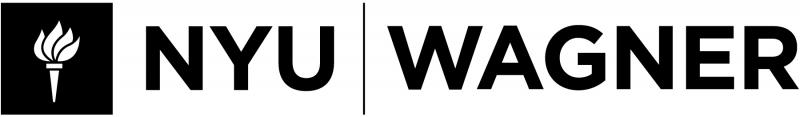 Executive MPA Program Fall 2019Individualized Learning Plan (ILP) WorksheetDate:Name:	NYU Email Address: 

City of residence during the program: Instructions: This worksheet is a tool to help you reflect on your experience and to map your futuregoals. Your responses will assist us in helping you structure an individualized learning plan (ILP). Please complete the document and email it to:
Gordon Campbell (gordon.campbell@nyu.edu), EMPA Faculty DirectorWarner Fite (warner.fite@nyu.edu), Adjunct Assistant Professor & EMPA graduateScott Statland (scott.statland@nyu.edu), EMPA Program Advisor
Due Date: at least one week before your scheduled ILP consultationProfessional BackgroundEach year, we compile a directory of the incoming EMPA cohort to share among continuing EMPA students, alumni, faculty, staff, guest speakers, and executive coaches. Please provide a 125-word professional bio and include a photo in .jpg or .png format (you can email your photo as a separate attachment).How will your background and professional experience shape what you contribute to your EMPA cohort?What do you hope to learn from other EMPA students?Professional and Academic GoalsWhat are your professional goals?
Why have you decided to pursue the EMPA at Wagner? What would make this program successful for you? What will it take for you to achieve the success you desire?
What strengths would you like to develop further through EMPA coursework and executive coaching, and in what areas would you like to improve?Please list 3-5 organizations (or specific fields) that you aspire to work in, and the role or professional title at the organization you would like to obtain. If you wish to continue to work for your current organization but accelerate into another role or area, please note that as well.EMPA Curriculum
Do you plan to take coursework as a full-time student and finish the degree in one year (12 to 15 credits/semester), or as a part-time student and finish in more than one year? Note: the plan you indicate here is non-binding; you can change between full- and part-time enrollment each term.
 Do you plan to take courses on Saturdays only, or a combination of Saturdays and weeknights / weekdays?
Do you plan to take courses in the fall and spring semesters only, or would you also like to incorporate January and/or summer term courses?
Do you have any interest in completing an intensive course abroad in January and/or summer term?After reviewing Wagner’s course catalog, draft a list of five elective courses that you believe would be beneficial for you. To assist your search, visit these links: Fall 2019 EMPA Saturday Schedule (grid view)Spring 2020 EMPA Saturday Schedule (grid view—draft as of Apr 29, 2019)Elective courses by term & topic (with links to course pages)Leadership courses across Wagner degree programs (EMPA, MPA, MUP)Full Wagner course catalog (with course descriptions, syllabi, and evaluation data)Wagner Faculty SearchNote: To find fall 2019 course meeting patterns and locations, use the course search function in NYU Albert along with NYU's building code key. Some recommended management and organizational performance courses are:EXEC-GP 2170 Performance Measurement and Management (3 credits)EXEC-GP 2174 The Intersection of Operations and Policy (3 credits)EXEC-GP 2430 Multi-Sector Partnerships (3 credits)EXEC-GP 4101 Conflict Management and Negotiation (1.5 credits)PADM-GP 4110 Project Management (1.5 credits)EXEC-GP 4131 Fundamentals of Fundraising (1.5 credits)EXEC-GP 4137 Strategic Communications (1.5 credits)EMPA students who are interested in global policy should also consider taking:EXEC-GP 2201 Institutions, Governance and Public Sector Reform (3 credits)
List below the five elective courses you chose:Pathway to NYU WagnerHow did you learn about NYU Wagner’s Executive MPA program? Please highlight or embolden all that apply.
 Internet search for graduate programsAdvertisement:  Please indicate website/publication ___________________________________Online forum: Please indicate website ____________________________________________________Direct email from NYU WagnerDirect physical mailing from NYU WagnerColleague/Friend/Relative: Please indicate who and/or the person’s employer _________________________________________Grad Fair or other Recruitment Event: Please indicate which event ____________________Other:  Please indicate ______________________________________________________________________Thank you for completing your ILP worksheet!